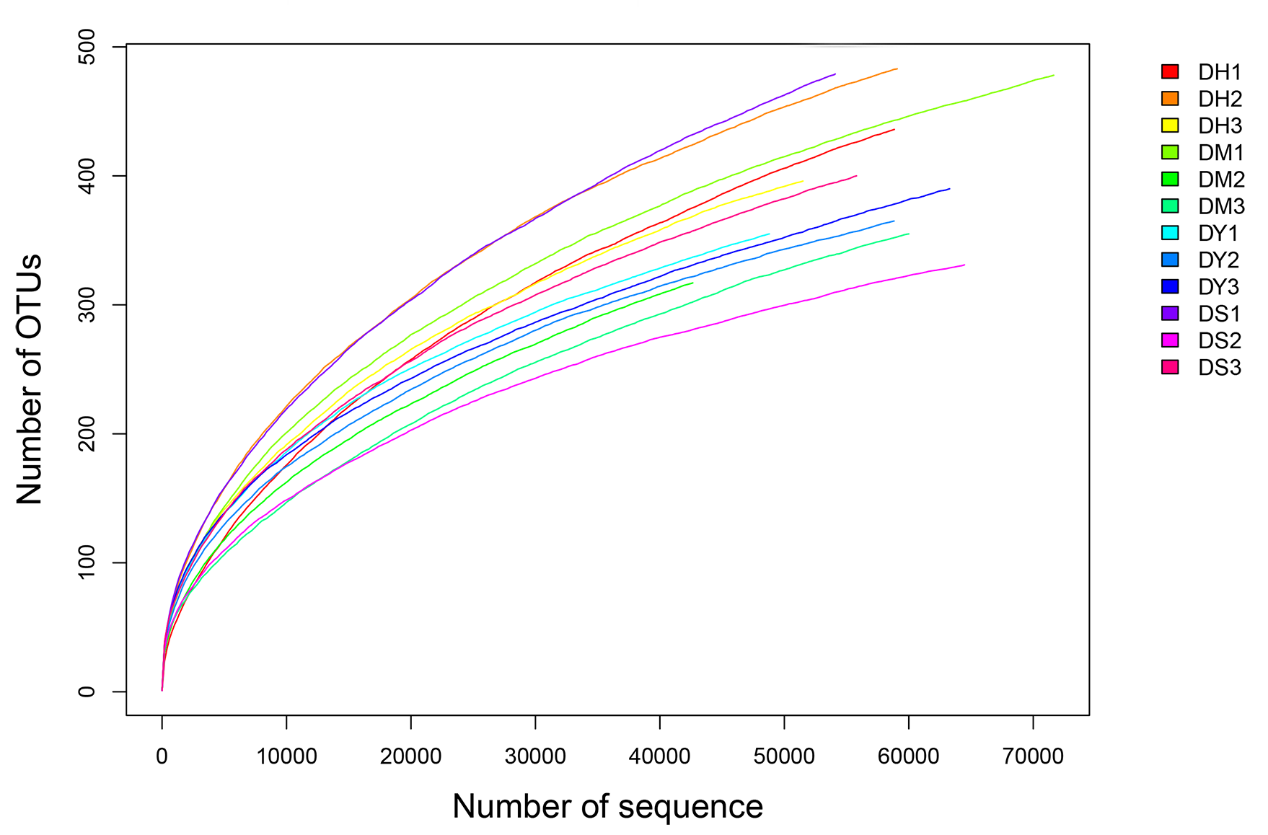 Figure S1. Rarefaction analysis of all samples in four Drosophila species based on OTU cluster. Richness rarefaction analysis of all samples in four Drosophila species. OTUs were defined at the 3% divergence threshold using the average neighbor clustering algorithm. 